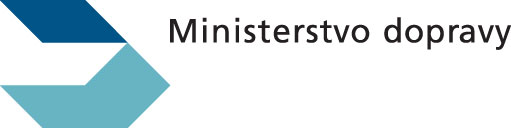 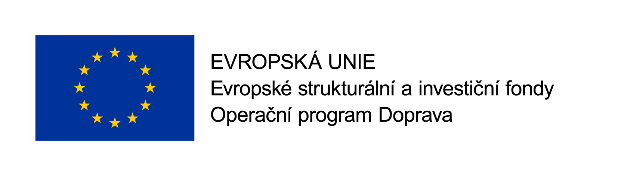 Důvodová zpráva k podkladovým dokumentůmzasedání Monitorovacího výboruOperačního programu Doprava 2014-202019. května 2016Ministerstvo dopravy, Velké kolegium, 1. patroVýroční zpráva Operačního programu Doprava 2014-2020 Obsah:ŘO předkládá členům MV návrh Výroční zprávy Operačního programu Doprava 2014-2020 za rok 2015 (dále jen „Výroční zpráva“). Povinnost ŘO předkládat EK každoročně do května Výroční zprávu o provádění vyplývá z obecného nařízení č. 1303/2013 čl. 50. Výroční zpráva je zpracovaná v souladu s Metodickým pokynem pro monitorování implementace evropských strukturálních a investičních fondů v České republice v programovém období 2014 – 2020. Výroční zpráva obsahuje klíčové informace o provádění programu a jeho priorit, co se týče finančních údajů, společných indikátorů a indikátorů specifických pro program. Rovněž uvádí souhrnný přehled zjištění všech hodnocení programu, která jsou k dispozici z předchozího roku a jakýchkoliv záležitostí, které ovlivňují výkonnost programu, a přijatá opatření. MV na svém třetím jednání Výroční zprávu projedná a následně schválí. Návrh usnesení:Monitorovací výbor OPD 2014-2020 schvaluje Výroční zprávu OPD 2014-2020.Pololetní vyhodnocení Strategického realizačního plánu (vč. harmonogramu výzev)Obsah:Strategický realizační plán na rok 2016 (dále jen „SRP“) byl vypracován na základě povinnosti vyplývající z Metodiky řízení programů v programovém období 2014 – 2020 na podzim roku 2015. V souladu s Metodickým pokynem pro monitorování implementace evropských strukturálních a investičních fondů v České republice v programovém období 2014 – 2020 bylo zpracováno Pololetní vyhodnocení SRPu k datu 31. 3. 2016. Jeho cílem je informovat členy Monitorovacího výboru o průběhu plnění plánu finančního a věcného čerpání v uplynulých 6 měsících, včetně údajů o vyhlášených či nevyhlášených výzvách. Členům MV je taktéž předkládána aktualizace harmonogramu výzev plánovaných k vyhlášení pro rok 2016, kterou spolu s Pololetním vyhodnocením projednali členové Plánovací komise Operačního programu Doprava 2014 – 2020 dne 18. 4. 2016. Návrh usnesení:Monitorovací výbor OPD 2014 – 2020 bere na vědomí Pololetní vyhodnocení Strategického realizačního plánu Operačního programu Doprava na rok 2016 (vč. harmonogramu výzev).Kritéria výběru projektů OP Doprava 2014-2020 Obsah:V materiálu Kritéria výběru projektů OP Doprava 2014-2020 pro specifický cíl 1.4 (Vytvoření podmínek pro zvýšení využívání veřejné hromadné dopravy ve městech v elektrické trakci) jsou obsažena hodnotící kritéria pro výběr projektů v rámci tohoto specifického cíle. V materiálu Kritéria výběru projektů OP Doprava 2014-2020 pro specifický cíl 2.3 (Zlepšení řízení dopravního provozu a zvyšování bezpečnosti dopravního provozu) jsou obsažena hodnotící kritéria pro výběr projektů v rámci tohoto specifického cíle. Kritéria výběru projektů OP Doprava 2014-2020 pro specifické cíle 1.4 a 2.3 byla připravena v souladu s ustanovením Nařízení č. 1303/2013, článek 110 bod 2. a), který říká, že „Monitorovací výbor ...prověřuje a schvaluje uplatňovanou metodiku a kritéria výběru operací“. Kritéria výběru projektů jsou zpracována se zohledněním Metodického pokynu pro řízení výzev, hodnocení a výběr projektů v programovém období 2014‐2020 (dále jen „Metodický pokyn“), který vydává Ministerstvo pro místní rozvoj s cílem stanovit pro řídicí orgány operačních programů jednotná závazná pravidla v oblasti řízení výzev, hodnocení a výběru projektů.Dalším předkládaným materiálem je aktualizace dokumentu Model hodnocení projektů OPD, který byl schválen již na prvním jednání MV OPD. Model hodnocení stanovuje postupy a způsoby hodnocení projektů, které jsou předkládány v rámci jednotlivých specifických cílů OPD. Odlišnosti typů projektů a příjemců v jednotlivých specifických cílech jsou důvodem, proč se model hodnocení pro jednotlivé specifické cíle liší. Obsahem současné aktualizace je doplnění možnosti použití jednokolového způsobu hodnocení u specifického cíle 1.4 a 2.3 v případě soutěžních výzev a také v případě výzev pro fázované projekty bez podstatných změn oproti programovému období 2007-2013.Návrh usnesení:Monitorovací výbor OPD 2014-2020 schvaluje Kritéria výběru projektů OP Doprava 2014-2020 pro specifický cíl 1.4, 2.3 a dále schvaluje související aktualizaci metodiky v podobě Modelu hodnocení projektů OPD. Aktualizace Společné komunikační strategieObsah:Zástupci řídicích orgánů (operačních) programů pro programové období 2014 – 2020 zastřešených Dohodou o partnerství a Národní orgán pro koordinaci a řízení Dohody o partnerství se dohodli na II. aktualizaci Společné komunikační strategie evropských strukturálních a investičních fondů v ČR v programovém období 2014-2020.Aktualizace především zahrnovala změnu kapitoly Cíle komunikace (5.2) a kapitoly Cílové skupiny (5.7).Na základě širší diskuze vyvstala potřeba vydefinovat, jak bude stanovených cílů ve všech rovinách dosaženo. Stanoveny byly primárně dva atributy (zlepšení pozitivního obrazu fondů EU v ČR a zvýšení transparentnosti; zjednodušení vizuálního stylu a zpřehlednění pro veřejnost), které jsou rozpracovány do praktických kroků, jejichž dodržování by mělo vést k naplnění stanovených cílů.Díky praxi jednotlivých OP vznikla potřeba definovat novou cílovou skupinu, která specifikuje cílové skupiny jednotlivých programů. Do nové cílové skupiny byli zařazeni Žadatelé a Příjemci a rovněž nově přesunuti Potenciální žadatelé a Potenciální a koneční uživatelé pomoci.Dále došlo k drobným úpravám a aktualizacím (zejména aktualizace indikativních rozpočtů jednotlivých OP a seznamu zástupců řídicích orgánů zodpovědných za provádění komunikačních aktivit), rovněž došlo ke sjednocení linku na zastřešující webové stránky - www.dotaceeu.cz. Dále byla upřesněna možnost nadefinování sad vlastních interních ukazatelů ze strany řídicích orgánů (např. počet návštěvníků webových stránek apod.).Aktualizace Společné komunikační strategie byla dne 17. 5. 2016 schválena na MV OPTP. Návrh usnesení:Monitorovací výbor OPD 2014 – 2020 bere na vědomí aktualizaci Společné komunikační strategie pro ESI fondy v programovém období 2014-2020.Čtvrtletní zpráva o stavu naplňování předběžných podmínek za období prosinec 2015 - únor 2016 Obsah:Řídicí orgán členům MV předložil Čtvrtletní zprávu o stavu naplňování předběžných podmínek, kterou vypracoval Odbor Dohody o partnerství, evaluací a strategií ministerstva pro místní rozvoj. Zpráva podrobně popisuje aktuální stav plnění předběžných podmínek, další postup dle předem vydefinovaného harmonogramu a zejména identifikaci možných rizik, která by mohla ohrozit plnění předběžných podmínek dle schválených harmonogramů, včetně karet vyplněných gestory a spolugestory předběžných podmínek jednotlivě ke každé předběžné podmínce. Co se týká obecných předběžných podmínek, zpráva zachycuje průběh naplňování částečně splněných obecných předběžných podmínek. V období od prosince 2015 do února 2016 došlo ke splnění předdefinovaných opatření u předběžné podmínky Veřejné zakázky a u předběžné podmínky Statistické systémy a ukazatele výsledků. Dále došlo ke splnění opatření na úrovni programů, a to u Veřejných zakázek (3 opatření) a u Veřejné podpory (3 opatření). Co se týká plnění termínů dle akčních plánů k obecným předběžným podmínkám, plnění jak na centrální úrovni, tak na úrovni programů proběhlo v souladu s akčními plány. Ve zprávě je dále uveden vývoj částečně splněných nebo nesplněných tematických předběžných podmínek, včetně rizik, která spočívají v nedodržení postupů (zpravidla z hlediska harmonogramu) definovaných akčními plány.MD má v gesci následující předběžné podmínky:7.1 – 7.3 Kritérium „Opatření k zajištění způsobilosti zprostředkujících subjektů a příjemců realizovat projekt“ – probíhaly práce na externím posouzení administrativní kapacity majoritních příjemců (ŘSD a SŽDC), průběžné výsledky byly konzultovány se zástupci MD tak, aby finální výstupy v maximální míře odpovídaly stanoveným cílům Akčního plánu.7.2 - předložení Koncepce veřejné dopravy - dne 15. června 2015 byla přijata vládou ČR usnesením       č. 467 Bílá kniha - Koncepce veřejné dopravy 2015-2020 s výhledem do roku 2030. Ve sledovaném období byla přeložena do angličtiny a zaslána k vyjádření EK.7.3 – schválení Koncepce vodní dopravy – Předpoklad předložení vládě ČR v červnu roku 2016.Návrh usnesení:Monitorovací výbor OPD 2014-2020 bere na vědomí Čtvrtletní zprávu o stavu naplňování předběžných podmínek za období prosinec 2015 – únor 2016.Výsledky ex-ante analýzy finančních nástrojůObsah:Ministerstvo dopravy v loňském roce zadalo veřejnou zakázku „Předběžné posouzení využití finančního nástroje v OPD 2014-2020“. Cílem analýzy bylo poskytnout komplexní přehled o okruzích tzv. Bloku A – Mapování tržních charakteristik i tzv. Bloku B – Strategie řízení a implementace.Po vyhodnocení potenciálu pro IFN (investiční finanční nástroje) byly více analyzovány a navrhovány specifikace vhodných FN (finanční nástroje) v následujících specifických cílech:1. 1 – Zlepšení infrastruktury pro vyšší konkurenceschopnost a větší využití železniční dopravy1.3 – Vytvoření podmínek pro větší využití multimodální dopravy2.1 – Zlepšení propojení center a regionů a zvýšení bezpečnosti a efektivnosti silniční dopravy prostřednictvím výstavby…3.1 – Zlepšení dostupnosti regionů, zvýšení bezpečnosti a plynulosti a snížení dopadů dopravy na veřejné zdraví prostřednictvím výstavby, obnovy a zlepšení parametrů dálnic, rychlostních silnic a silnic I. třídy mimo síť TEN-TDodavatel s cílem maximálního zjednodušení interpretace navrhovaných finančních nástrojů přistoupil ke zpracování tzv. „manažerských karet“ pro jednotlivé finanční nástroje. Karty poskytují odpovědi na následující základní otázky: Předmět podpory (vymezení specifického cíle)Zdůvodnění použití FNPopis způsobu jak bude FN fungovatZákladní parametry nástrojePřínosy pro řídící orgánPřínosy pro konečného příjemceFinanční atributy FN – (alokace, přidaná hodnota, pákový efekt, revolving)Návrh usnesení:Monitorovací výbor OPD 2014-2020 bere na vědomí výsledky ex-ante analýzy finančních nástrojů.